MOD	EUR/44A17/1القـرار 175 (المراجَع في )نفاذ الأشخاص ذوي الإعاقة والأشخاص ذوي الاحتياجات المحددة
إلى الاتصالات/تكنولوجيا المعلومات والاتصالاتإن مؤتمر المندوبين المفوضين للاتحاد الدولي للاتصالات ()،إذ يذكِّر)	بالمادة 12 من لوائح الاتصالات الدولية (ITR) التي اعتمدها المؤتمر العالمي للاتصالات الدولية (دبي، 2012) (WCIT)، والتي تنص على أنه ينبغي للدول الأعضاء تعزيز نفاذ الأشخاص ذوي الإعاقة والأشخاص ذوي الاحتياجات المحددة إلى خدمات الاتصالات الدولية، مع مراعاة التوصيات ذات الصلة لقطاع تقييس الاتصالات بالاتحاد (ITU-T)؛)	بالوثيقة الختامية للاجتماع رفيع المستوى الذي عقدته الجمعية العامة للأمم المتحدة (UNGA) على مستوى رؤساء الدول والحكومات في 23 سبتمبر لعام 2013 بشأن الإعاقة والتنمية (HLMDD)، والذي جاء تحت عنوان "فرص تكنولوجيا المعلومات والاتصالات بالنسبة إلى المعوقين - إطار شامل للتنمية"، والذي أكد على أن التنمية لا بد أن تشمل الجميع حيث يكون الأشخاص ذوي الإعاقة فاعلين ومستفيدين على حدٍ سواء؛)	بالهدف 10 من أهداف التنمية المستدامة (SDG) الذي يؤكد على أنه ينبغي أن يكون للناس، بمن فيهم الأشخاص ذوو الإعاقة والأشخاص ذوو الاحتياجات المحددة، إمكانية النفاذ إلى تكنولوجيا المعلومات والاتصالات واستعمالها على قدم المساواة؛)	بأن فريق المقرر المشترك بين قطاع الاتصالات الراديوية (ITU-R) وقطاع تقييس الاتصالات والمعني بإمكانية النفاذ إلى الوسائط السمعية المرئية (IRG-AVA)، يعمل في مجال الإذاعة وتلفزيون الإنترنت من أجل إتاحة الوصف الصوتي لذوي الإعاقة البصرية والعرض النصي/عناوين جانبية للصم والذين يعانون من ضعف السمع، علاوةً على إتاحة المشاركة عن بُعد عبر الإنترنت للأشخاص الآخرين ذوي الإعاقات والاحتياجات المحددة؛)	بإعلان فوكيت بشأن تأهب الأشخاص ذوي الإعاقة للتسونامي (فوكيت، 2007)، الذي يؤكد على الحاجة إلى نظم إدارة شاملة للإنذار بالطوارئ وللكوارث باستخدام مرافق الاتصالات/تكنولوجيا المعلومات والاتصالات المستندة إلى معايير مفتوحة وغير تملكية وعالمية؛)	بالأعمال الخاصة بمبادرة قطاع تنمية الاتصالات (ITU-D) من خلال الدراسات التي جرت في إطار الدراسات 1 لهذا القطاع مبادرة قطاع تنمية الاتصالات لوضع الأدوات الإلكترونية لقابلية النفاذ إلى تكنولوجيا المعلومات والاتصالات بالنسبة إلى الأشخاص ذوي الإعاقة، بالتعاون والشراكة مع المبادرة العالمية لشمولية تكنولوجيا المعلومات والاتصالات (G3ict)؛ي)	بإعلان (الصادر عن المؤتمر العالمي لتنمية الاتصالات لعام)،وإذ يقر أ )	بالعمل الجاري في قطاع الاتصالات الراديوية وقطاع تقييس الاتصالات وقطاع تنمية الاتصالات بشأن نفاذ الأشخاص ذوي الإعاقة والأشخاص ذوي الاحتياجات المحددة إلى الاتصالات/تكنولوجيا المعلومات والاتصالات بما في ذلك نشاط التنسيق المشترك بشأن قابلية النفاذ والعوامل البشرية؛ب)	بالورقات التقنية التي تتناول:-	حالات الاستعمال لمساعدة الأشخاص ذوي الإعاقة والأشخاص ذوي الاحتياجات المحددة الذين يستعملون التطبيقات المتنقلة؛-	المبادئ التوجيهية بشأن الاجتماعات التي يمكن النفاذ إليها؛-	المبادئ التوجيهية لدعم المشاركة عن بُعد في الاجتماعات للجميع؛-	القائمة المرجعية الخاصة بالنفاذ إلى الاتصالات؛التوصية ITU-T F.791 بشأن مصطلحات وتعاريف قابلية النفاذ؛ج)	بأن الخطة الاستراتيجية للاتحاد التي وافق عليها هذا المؤتمر تتضمن الهدف 3.I المشترك بين القطاعات: "تعزيز نفاذ الأشخاص ذوي الإعاقة والأشخاص ذوي الاحتياجات المحددة إلى الاتصالات/تكنولوجيا المعلومات والاتصالات" والنتائج والنواتج ذات الصلة؛ﺩ )	بنتائج القمة العالمية لمجتمع المعلومات (WSIS) التي دعت إلى إيلاء اهتمام خاص للأشخاص ذوي الإعاقة والأشخاص ذوي الاحتياجات المحددة؛ﻫ )	بأنه خلال الاجتماع الرفيع المستوى للجمعية العامة للأمم المتحدة بشأن الاستعراض الشامل لتنفيذ نتائج القمة العالمية لمجتمع المعلومات، أُقر بضرورة إيلاء اهتمام خاص لحل القضايا المحددة التي تشكلها تكنولوجيا المعلومات والاتصالات للأشخاص ذوي الإعاقة والأشخاص ذوي الاحتياجات المحددة؛و )	بالفقرة 13 من إعلان مبادئ جنيف والفقرة 18 من التزام تونس اللتين تعيدان تأكيد الالتزام بتوفير نفاذ منصف وميسور التكلفة إلى تكنولوجيا المعلومات والاتصالات، خاصةً للأشخاص ذوي الإعاقة والأشخاص ذوي الاحتياجات المحددة؛ز )	بمختلف الجهود الإقليمية والوطنية لإعداد أو مراجعة المبادئ التوجيهية والمعايير المتعلقة بنفاذ الأشخاص ذوي الإعاقة والأشخاص ذوي الاحتياجات المحددة إلى الاتصالات/تكنولوجيا المعلومات والاتصالات؛)	بسياسة الاتحاد المتعلقة بنفاذ الأشخاص ذوي الإعاقة والأشخاص ذوي الاحتياجات المحددة والتي اعتمدها مجلس الاتحاد في عام 2013؛)	بأن البث الشبكي عن طريق الصفحات الإلكترونية والوثائق التي يمكن النفاذ إليها، وكذلك استعمال العرض النصي والوصف السمعي في المحتوى السمعي والبصري، واستعمال لغة الإشارة لتوفير ترجمة فورية، تمثل أدوات بالغة الأهمية، يستفيد منهما الأشخاص ذوو الإعاقة والأشخاص ذوو الاحتياجات المحددة،وإذ يضع في اعتباره أ )	أن تقديرات منظمة الصحة العالمية تشير إلى أن هناك مليار شخص يتعايشون مع الإعاقة في العالم بدرجات متفاوتة من الإعاقة الجسدية والحسية أو الإدراكية، وهو ما يعني %15 من سكان العالم، ويعيش %80 منهم في البلدان النامية1؛ب)	أن تكنولوجيا المعلومات والاتصالات أن تهيئ فرصاً وفوائد للنساء والفتيات ذوات الإعاقة؛ج)	أن المادة 9 بشأن إمكانية النفاذ، من اتفاقية الأمم المتحدة بشأن حقوق الأشخاص ذوي الإعاقة التي دخلت حيز النفاذ في 3 مايو 2008، تقضي بأن تتخذ الدول الأطراف التدابير المناسبة بما في ذلك:’1‘	9 (2 ز)	"تشجيع إمكانية وصول الأشخاص ذوي الإعاقة إلى تكنولوجيات ونظم المعلومات والاتصال الجديدة، بما فيها شبكة الإنترنت"؛’2‘	9 (2 ح)	"تشجيع تصميم وتطوير وإنتاج وتوزيع تكنولوجيات المعلومات والاتصالات وأنظمتها التي يمكن للأشخاص ذوي الإعاقة الوصول إليها، في مرحلة مبكرة، كي تكون هذه التكنولوجيات والنظم في المتناول بأقل تكلفة"؛د )	أن مجلس حقوق الإنسان التابع للأمم المتحدة أنشأ منصب المقرر الخاص المعني بحقوق الأشخاص ذوي الإعاقة والأشخاص ذوي الاحتياجات المحددة للسماح بتحديد الحواجز والعقبات التي لا يزال على الأشخاص ذوي الإعاقة والأشخاص ذوي الاحتياجات المحددة التغلب عليها من أجل تحقيق مشاركتهم الكاملة الفعّالة في المجتمع، وأن ولاية المقرر الجديد ستنطوي على العمل بتنسيق وثيق مع جميع الآليات والكيانات التابعة لمنظومة الأمم المتحدة والآليات الإقليمية والمجتمع المدني ومنظمات الأشخاص ذوي الإعاقة والأشخاص ذوي الاحتياجات المحددة وتلك العاملة من أجلهم، وستتضمن منظور المساواة بين الجنسين والتعاون الدولي وبناء القدرات في جميع أنشطتها، وفقاً لمبادئ اتفاقية حقوق الأشخاص ذوي الإعاقة؛ﻫ )	أهمية التعاون بين الحكومات والقطاع الخاص والمجتمع المدني والمنظمات ذات الصلة من أجل توفير إمكانيات؛و )	أن الضرورة تقتضي من الحكومات وأصحاب المصلحة المتعددين الانتباه إلى النتائج الواردة في التقرير الذي اشتركت في إعداده المبادرة العالمية بشأن تكنولوجيا المعلومات والاتصالات للجميع والهيئة الدولية للمعوقين (DPI)، حيث إن إمكانية النفاذ إلى البنية التحتية للمعلومات، التي تعتبر مجالاً أساسياً في إمكانية النفاذ إلى تكنولوجيا المعلومات والاتصالات وتؤثر تأثيراً هائلاً على أكبر عدد من المستخدمين، لا تظهر إلا تقدماً محدوداً بالمقارنة مع ما تنشده الأحكام الواردة في اتفاقية حقوق الأشخاص ذوي الإعاقة فيما يتعلق بالامتثال العام للبلدان التي صادقت عليها،وإذ يلاحظأن نشاط التنسيق المشترك بشأن إمكانية النفاذ والعوامل البشرية قد أُنشئ لأغراض إذكاء الوعي وتقديم المشورة والمساعدة والتعاون والتنسيق والتواصل، وأسبقيته التاريخية ودوره من أجل التواصل والتعاون والتآزر مع جميع القطاعات بشأن العمل المتعلق بإمكانية النفاذ لتفادي ازدواجية العمل،يقرر1	إشراك الأشخاص ذوي الإعاقة والأشخاص ذوي الاحتياجات المحددة فيما يقوم به الاتحاد الدولي للاتصالات من عمل، مع مراعاة تجاربهم وخبراتهم، كي يمكنهم التعاون من أجل اعتماد خطة عمل شاملة تتيح توسيع نطاق النفاذ إلى الاتصالات/تكنولوجيا المعلومات والاتصالات، بالتعاون مع الكيانات والهيئات الخارجية المعنية بهذا الموضوع؛2	تشجيع الحوار والتواصل بين الأشخاص ذوي الإعاقة والأشخاص ذوي الاحتياجات المحددة (عن طريق الترجمة الشفوية إذا لزم الأمر) وبين الجهات القائمة على إعداد سياسات عامة وإحصاءات عن مستعملي الاتصالات/تكنولوجيا المعلومات والاتصالات، من أجل الحصول على أفضل المعلومات والمعارف بشأن البيانات التي يتعين جمعها وتحليلها على المستوى الوطني باستخدام المعايير والأساليب الدولية؛3	تعزيز التعاون مع المنظمات والمؤسسات الإقليمية والعالمية التي تتعامل مع إمكانية نفاذ الأشخاص ذوي الإعاقة والأشخاص ذوي الاحتياجات المحددة، من أجل إدراج النفاذ إلى الاتصالات/تكنولوجيا المعلومات والاتصالات في جداول أعمالها ومراعاة الجوانب المشتركة لهذا الموضوع مع المواضيع الأخرى؛4	استخدام مرافق البث عبر الإنترنت والعرض النصي التي يمكن النفاذ إليها (بما في ذلك نصوص العرض النصي) إلى أقصى حد، وبلغة الإشارة، وتقديم هذه الخدمات إن أمكن بجميع اللغات الرسمية الست للاتحاد، ضمن القيود المالية والتقنية للاتحاد، أثناء انعقاد أي جلسة وبعد اختتامها على حد سواء لدى إقامة مؤتمرات الاتحاد وجمعياته واجتماعاته على النحو المنصوص عليه في القسم 12 بعنوان "إنشاء اللجان" من الفصل الثاني من القواعد العامة لمؤتمرات الاتحاد وجمعياته واجتماعاته؛5	البناء على الإنجازات السابقة وتعزيزها عن طريق توفير الموارد المالية والبشرية اللازمة لإدماج إمكانية نفاذ الأشخاص ذوي الإعاقة والأشخاص ذوي الاحتياجات المحددة في الأنشطة الإنمائية بشكل فعّال ومستدام، ضمن قيود الميزانية،يكلف الأمين العامبإحاطة الأمين العام للأمم المتحدة علماً بالقرار 58 (المراجَع في ) من أجل زيادة التنسيق والتعاون في مجال وضع السياسات والبرامج والمشاريع الإنمائية لتحقيق إمكانية نفاذ الأشخاص ذوي الإعاقة والأشخاص ذوي الاحتياجات المحددة إلى تكنولوجيا المعلومات والاتصالات، بما يتماشى مع مبادئ النفاذ العادل والتكافؤ الوظيفي والتكلفة الميسورة والتصميم العالمي والتعزيز الكامل للأدوات والمبادئ التوجيهية والمعايير المتاحة، بغية إزالة العقبات والقضاء على التمييز،يكلف الأمين العام، بالتشاور مع مديري المكاتب1	بتنسيق الأنشطة المتصلة بإمكانية النفاذ بين قطاعات الاتصالات الراديوية وتقييس الاتصالات وتنمية الاتصالات في الاتحاد، مع مراعاة نشاط التنسيق المشترك بشأن إمكانية النفاذ والعوامل البشرية وبالتعاون مع المنظمات والكيانات الوثيقة الصلة الأخرى، من أجل تجنب الازدواجية وضمان مراعاة احتياجات الأشخاص ذوي الإعاقة والأشخاص ذوي الاحتياجات المحددة؛2	بالنظر في الآثار المالية التي قد يتحملها الاتحاد ليوفر في نطاق الموارد المتاحة معلومات بأنساق يمكن الوصول إليها من خلال تكنولوجيا المعلومات والاتصالات، وكذلك النفاذ إلى مرافق الاتحاد وخدماته وبرامجه للمشاركين ذوي الإعاقات البصرية أو السمعية أو الحركية والأشخاص ذوي الاحتياجات المحددة، وبشكل أساسي من خلال توفير العرض النصي والترجمة بلغة الإشارة والنفاذ إلى المعلومات من خلال الموقع الإلكتروني للاتحاد في أنساق مطبوعة وملائمة والوصول الفعلي إلى مباني الاتحاد ومرافق الاجتماعات فضلاً عن تيسير اعتماد ممارسات للاتحاد في مجالي التعيين والتوظيف تكون مفتوحة أمامهم؛3	بالنظر، وفقاً لقرار الجمعية العامة للأمم المتحدة 61/106، في المعايير والمبادئ التوجيهية لإمكانية النفاذ كلما أجريت تجديدات أو غُيِّر استخدام المساحة في أحد المرافق، بحيث تُحفظ ميزات إمكانية النفاذ ولا تقام حواجز إضافية عن غير قصد؛	بتشجيع وتعزيز التمثيل الذاتي للأشخاص ذوي الإعاقة والأشخاص ذوي الاحتياجات المحددة من أجل كفالة مراعاة خبراتهم ووجهات نظرهم عند تطوير أعمال الاتحاد والارتقاء بها؛	بالنظر في توسيع نطاق برنامج المنح لتمكين المندوبين ذوي الإعاقة والأشخاص ذوي الاحتياجات المحددة، من المشاركة في أعمال الاتحاد، وذلك في حدود القيود الحالية للميزانية؛	بتحديد وتوثيق ونشر نماذج أفضل الممارسات بشأن إمكانية النفاذ في ميدان الاتصالات/تكنولوجيا المعلومات والاتصالات فيما بين الدول الأعضاء في الاتحاد وأعضاء القطاعات؛	بالعمل بشكل تآزري بشأن الأنشطة المتصلة بإمكانية النفاذ مع قطاعات الاتصالات الراديوية وتقييس الاتصالات وتنمية الاتصالات، مع مراعاة نشاط التنسيق المشترك بشأن إمكانية النفاذ والعوامل البشرية ولا سيما بخصوص الوعي بمعايير إمكانية النفاذ إلى الاتصالات/تكنولوجيا المعلومات والاتصالات وتضمينها في صلب الاهتمامات، وفي استحداث برامج تمكن البلدان النامية من إدخال خدمات تسمح للأشخاص ذوي الإعاقة والأشخاص ذوي الاحتياجات المحددة، بالانتفاع من استخدام الاتصالات بفعالية؛	بالعمل بشكل تآزري وتعاوني مع المنظمات والكيانات الإقليمية والعالمية الوثيقة الصلة الأخرى، وخصوصاً بما يحقق ضمان مراعاة الأعمال الجارية في ميدان إمكانية النفاذ؛	بالعمل بشكل تآزري وتعاوني مع منظمات الإعاقة في جميع المناطق لكفالة مراعاة احتياجات الأشخاص ذوي الإعاقة والأشخاص ذوي الاحتياجات المحددة؛	بتوجيه المكاتب الإقليمية، في ضوء الإمكانات المالية المتاحة لها، لتنظيم مسابقات إقليمية لتطوير التكنولوجيات المساعدة لتمكين الأشخاص ذوي الإعاقة والأشخاص ذوي الاحتياجات المحددة والتي تأخذ في اعتبارها الظروف المحيطة مثل اللغة والثقافة، على أن يراعى وجود مطورين من ذوي الإعاقة؛	بالاستفادة من معلومات تتعلق بالسبل التي يمكن بها توظيف تكنولوجيا المعلومات والاتصالات لتمكين الأشخاص ذوي الإعاقة والأشخاص ذوي الاحتياجات المحددة وتقاسم تلك المعلومات، ومنها على سبيل المثال المبادئ التوجيهية والأدوات ومصادر المعلومات التي أعدها الاتحاد وغيره من المنظمات ذات الصلة مثل المبادرة العالمية بشأن تكنولوجيا المعلومات والاتصالات للجميع مما يفيد أعمال الاتحاد وأعضائه؛	بتشجيع المكاتب الإقليمية على التعاون، في حدود مواردها المتاحة، مع أصحاب المصلحة المعنيين على تعزيز تطوير تكنولوجيات جديدة تمكِّن الأشخاص ذوي الإعاقة والأشخاص ذوي الاحتياجات المحددة؛	بتقديم تقرير إلى المجلس سنوياً وإلى مؤتمر المندوبين المفوضين التالي بشأن التدابير المتخذة لتنفيذ هذا القرار؛	بتشجيع جمع وتحليل البيانات الإحصائية المتعلقة بالإعاقة وإمكانية النفاذ إلى الاتصالات/تكنولوجيا المعلومات والاتصالات التي يمكن أن تنظر فيها الدول الأعضاء عند إعداد وتصميم سياساتها العامة لتعزيز إمكانية النفاذ،يدعو الدول الأعضاءإلى استحداث مبادئ توجيهية أو آليات أخرى، ضمن أطرها القانونية الوطنية، لتعزيز إمكانية النفاذ إلى خدمات ومنتجات ومعدات الاتصالات/تكنولوجيا المعلومات والاتصالات وتوافقها واستعمالها، وتقديم الدعم للمبادرات الإقليمية ذات الصلة بهذا الموضوع؛يدعو الدول الأعضاء وأعضاء القطاعات1	إلى إدخال خدمات الاتصالات/تكنولوجيا المعلومات والاتصالات الملائمة والتشجيع على تطوير تطبيقات لأجهزة ومنتجات الاتصالات لتمكين الأشخاص ذوي الإعاقة والأشخاص ذوي الاحتياجات المحددة من الانتفاع، على قدم المساواة مع الآخرين، باستخدام خدمات الاتصالات/تكنولوجيا المعلومات والاتصالات، وتعزيز التعاون الدولي في هذا الصدد؛2	إلى تعزيز توفير فرص تعلم من أجل تدريب الأشخاص ذوي الإعاقة والأشخاص ذوي الاحتياجات المحددة على استعمال تكنولوجيا المعلومات والاتصالات في أنشطة التنمية الاجتماعية والاقتصادية الخاصة بهم، بما في ذلك عن طريق مناهج تدريب المدربين والتعلم عن بُعد؛3	إلى المشاركة بنشاط في الدراسات/الأنشطة المتعلقة بإمكانية النفاذ في قطاعات الاتصالات الراديوية وتقييس الاتصالات وتنمية الاتصالات في الاتحاد، ونشاط التنسيق المشترك بشأن إمكانية النفاذ والعوامل البشرية بما في ذلك المشاركة بنشاط في أعمال لجان الدراسات المعنية، وتضمين وتعزيز التمثيل للأشخاص ذوي الإعاقة والأشخاص ذوي الاحتياجات المحددة من أجل ضمان مراعاة خبراتهم وآرائهم؛4	إلى تشجيع التنسيق وتوافق الآراء بشأن ضمان نفاذ الأشخاص ذوي الإعاقة والأشخاص ذوي الاحتياجات المحددة إلى خدمات الاتصالات/تكنولوجيا المعلومات والاتصالات؛5	إلى تبادل المعلومات عن الممارسات الجيدة والفضلى المنفذة من أجل إمكانية نفاذ الأشخاص ذوي الإعاقة والأشخاص ذوي الاحتياجات المحددة إلى خدمات الاتصالات/تكنولوجيا المعلومات والاتصالات؛6	إلى أن تأخذ في الحسبان الفقرتين ج) ’2‘ و ﻫ ) من "وإذ يضع في اعتباره" أعلاه وفوائد التكلفة الميسورة بالنسبة إلى المعدات والخدمات للأشخاص ذوي الإعاقة والأشخاص ذوي الاحتياجات المحددة بما في ذلك التصميم العام؛7	إلى تشجيع المجتمع الدولي على تقديم مساهمات طوعية للصندوق الاستئماني الخاص الذي أنشأه الاتحاد لدعم الأنشطة المتعلقة بتنفيذ هذا القرار.ـــــــــــــــــــــــــــــــــــــــــــــــــــــــــــــــــــــــــــــــــــــــــــــــــــــمؤتمر المندوبين المفوضين (PP-22)
بوخارست، 26 سبتمبر - 14 أكتوبر 2022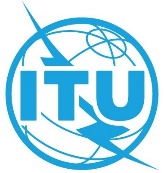 الجلسة العامةالإضافة 17
للوثيقة 44-A9 أغسطس 2022الأصل: بالإنكليزيةالدول الأعضاء في المؤتمر الأوروبي لإدارات البريد والاتصالات (CEPT)الدول الأعضاء في المؤتمر الأوروبي لإدارات البريد والاتصالات (CEPT)المقترح الأوروبي المشترك رقم 19 - مراجَعة القرار 175:المقترح الأوروبي المشترك رقم 19 - مراجَعة القرار 175:نفاذ الأشخاص ذوي الإعاقة والأشخاص ذوي الاحتياجات المحددة
إلى الاتصالات/تكنولوجيا المعلومات والاتصالاتنفاذ الأشخاص ذوي الإعاقة والأشخاص ذوي الاحتياجات المحددة
إلى الاتصالات/تكنولوجيا المعلومات والاتصالات